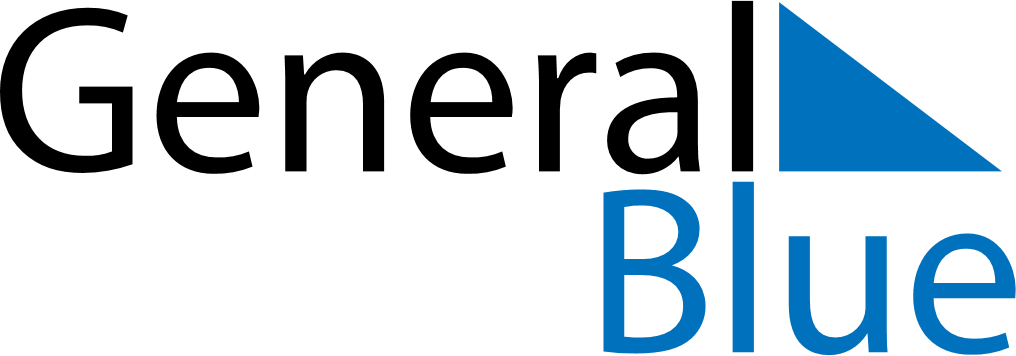 August 2019August 2019August 2019August 2019Saint BarthelemySaint BarthelemySaint BarthelemySundayMondayTuesdayWednesdayThursdayFridayFridaySaturday12234567899101112131415161617Assumption1819202122232324Saint Barth2526272829303031